CURRICULUM VITAE                                                                                                     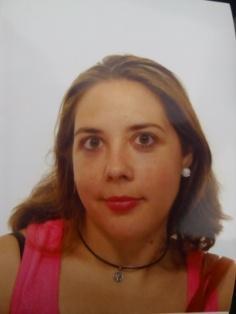 DATOS PERSONALES:NOMBRE: Hiniesta María Campillo GaleraFECHA DE NACIMIENTO: 8-6-1988DIRRECCIÓN: C/ Viento nº 13 Urb. Jardines del Edén (41020)TELEFONO: 634864440E-MAIL: hinicampillo88@gmail.comFORMACIÓN ACADÉMICA:Graduada en Educación Secundaria Obligatoria. C.P. Julio César. Sevilla (2006)Grado Medio de Operaciones Básicas de Servicio y Restauración. I.E.S Heliópolis. Sevilla (2012)FORMACIÓN COMPLEMENTARIA:              Ene/18 Curso de Actividades de gestión administrativa.Forencur(800h)  May/17 Curso de Camarera de Piso. Cámara de comercio de Sevilla (100h)Mar/17 Curso de inglés. Cámara de comercio de Sevilla(35h)Jun/15 Curso de Manipulación de Alimentos. Astecal S.L. (50h)Feb/09 Curso de Orientación Laboral e Informática. Fundación Instituto Ciencias del Hombre.Contenidos: técnicas de búsqueda de empleo, Word, Excel, Access. (75 h)EXPERIENCIA LABORAL:               Feb/20-May20. Operaria de fabrica.Bionest	Funciones: Preoaracion de pedidos en lineas de producción,etiquetado y pesado de fruta.      Dic/19-Ene20.Peon agrario.Viveros californiaFunciones :plantar fresasMar/19-Jun19.Operaria de fábrica. SurexportFunciones: Preparación de pedidos en líneas de producción, etiquetado y pesado de fruta.Sep/18-Sep18.administrativo.Academia cienciasFunciones: grabación de datos, ofimática, gestión de archivos ,operaciones administrativas comerciales, gestión operativa de tesorería, gestión auxiliar de persona y registro  contablesMay/17-May17.Camarera de piso. Hotel Silken Al-Andalus Palace.Funciones: hacer habitaciones y limpieza de zonas comunesAbr/16-jul/16. Vendedora. Navarro Garoe S.L. Sorteo Loteria Cruz RojaAbr/15-jul/15Mar/16-Abr/16. Reparto de publicidad .Gran circo mundialMar/15-Abr/15Mar/14-Abr/14Mar/13-Abr/13Mar/12-Abr/12.Mar/11-Abri/11Jul/11-oct/11. Reparto de publicidad. Gestión de multasMay/12-Ago/12. Camarera .Croispa Hostelera S.L.Funciones: servir en mesas y barra, reposición de mercancía, Limpieza y organización del establecimiento.Jun/11-Jun/11. Teleoperadora. TurypeopleJun/10-Jun/10. Teleoperadora .SolturyMay/10-Mayo/10. Teleoperadora .Planet HobbyEne/10-Mar/10. Teleoperadora. Proyecto Andalucía.Feb./09-mar/09. Teleoperadora. Empresa k.m.c.Jun/08-ago/08. Dependienta. Polvillo S.A.Funciones: control de stock, atención al público, reposición de mercancía, Limpieza y organización del establecimiento.Jun/05- Sep/07. Atención al público. Kiosco de prensa Juan ramón.Funciones: venta y atención al público, control del stock, repasar facturas.CONOCIMIENTOS INFORMÁTICOSWeb-internet: Seguridad básica web, uso y configuración asica de equipos en red, navegación webPaquetes ofimáticos: Microsoft office (cualquier versión)Uso avanzado de dispositivos móviles, tales como tableta, tpv, etc.Sistemas operativos: Microsoft Windows en sus versiones XP, vista, 7, 8,8.1 y 10OTROS DATOS DE INTERÉS:Carnet de conducir BIncorporación inmediataPosibilidad de jornada completa (Flexibilidad horaria)Disponibilidad para viajarBuen trato frente al público, sociableIniciativa personal y capacidad de trabajo en equipoResponsabilidad ante las tareas encomendadasCapacidad de adaptación al puesto de trabajo.